PORTARIA Nº 34/2018 Câmara Municipal de Gramado, 02 de maio de 2018.MANOELA GONÇALVES DA COSTA CALIARI, Vereadora Presidente da Câmara Municipal de Vereadores de Gramado, no uso de suas atribuições legais, DETERMINA e AUTORIZA a abertura de procedimento licitatório, nos termos do artigo 38 da Lei nº 8.666/93 e demais normas pertinentes, tendo como objeto "contratação de Serviço Móvel Pessoal – SMP, legalmente autorizado pela Agência Nacional de Telecomunicações – ANATEL, para prestação destes serviços no Estado do Rio Grande do Sul, incluindo serviços de acesso à Internet sem fio, com o fornecimento, em regime de comodato, de 36 (TRINTA E SEIS) aparelhos celulares e 01 (UM) modem USB.”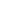 ________________
Manoela Gonçalves da Costa Caliari     Presidente